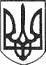 РЕШЕТИЛІВСЬКА МІСЬКА РАДАПОЛТАВСЬКОЇ ОБЛАСТІВИКОНАВЧИЙ КОМІТЕТРІШЕННЯ31 серпня 2023 року                    м. Решетилівка                                             № 191Про завершення приватизації об’єкта малої приватизаціїКеруючись законами України „Про місцеве самоврядування в Україні”, „Про приватизацію державного і комунального майна”, Порядком проведення електронних аукціонів для продажу об’єктів малої приватизації та визначення додаткових умов продажу, затвердженого постановою Кабінету Міністрів України від 10.05.2018 № 432, рішеннями тридцять другої позачергової сесії Решетилівської міської ради від 28.04.2023 № 1392-32-VІІІ „Про затвердження Переліку об’єктів нерухомого майна комунальної власності Решетилівської міської територіальної громади, що підлягають приватизації”, тридцять третьої позачергової сесії Решетилівської міської ради від 22.05.2023 № 1433-33-VІІІ „Про приватизацію об’єкта нерухомого майна комунальної власності Решетилівської міської територіальної громади”, приймаючи до уваги протокол про результати електронного аукціону № SPE001-UA-20230716-62680 сформованого 07.08.2023 о 20:00:03 год оператором електронного майданчика ТОВ „Е-ТЕНДЕР” та договір купівлі-продажу об’єкта малої приватизації нежитлової будівлі за результатами електронного аукціону без умов від 28 серпня 2023 року, виконавчий комітет Решетилівської міської радиВИРІШИВ:1. Завершити приватизацію об’єкта малої приватизації, нежитлової будівлі громадського будинку (побут комбінату), загальною площею 190,1 кв. м, розташованого за адресою: вул. Молодіжна, 60-а с. Піщане Полтавського району Полтавської області, шляхом викупу покупцем Шкурупій Ганною Іванівною відповідно до договору купівлі-продажу об’єкта малої приватизації нежитлової будівлі за результатами електронного аукціону без умов від 28 серпня 2023 року, посвідченого 28 серпня 2023 року, за реєстровим № 1132 приватним нотаріусом Полтавського районного нотаріального округу Полтавської області Довбишем С.М. та отриманої оплати за договором.2. Відділу з юридичних питань та управління комунальним майном виконавчого комітету міської ради (Колотій Наталія) дане рішення опублікувати в електронній торговій системі. Міський голова	Оксана ДЯДЮНОВА